Year 6 Maths
Developing activityLesson 5
LO: TBAT identify factors.
Success Criteria:Model
Now you try…							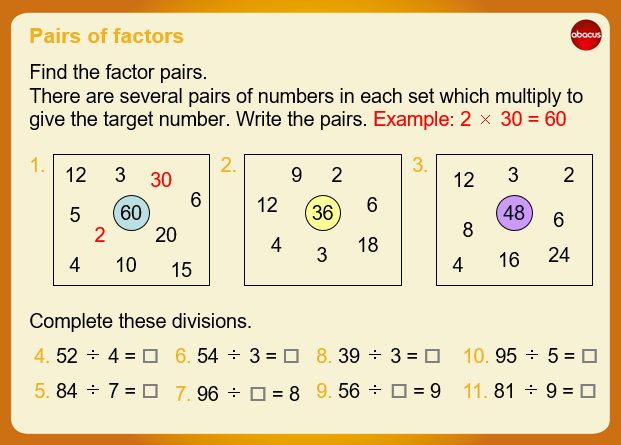 Year 6 Maths   
Expected/ Greater depth activity
Lesson 5
LO: TBAT use division in a range of contexts.
Task:You are going apply your knowledge of factors to solve several problems.Success Criteria:Recap:

			

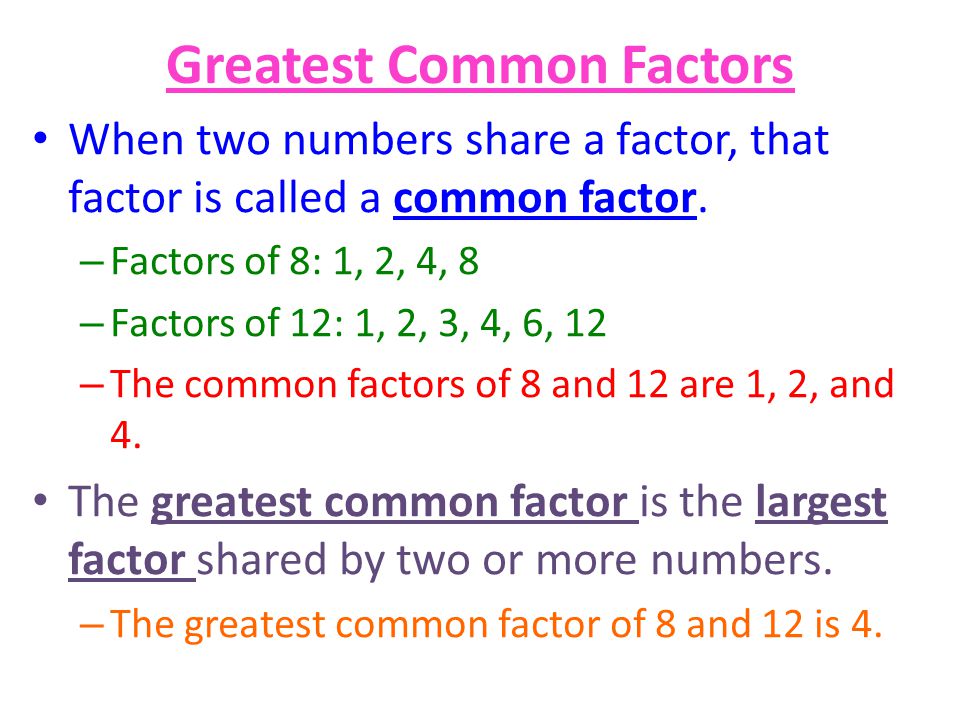 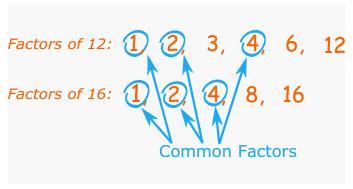 Year 6 Maths
Main activity
Complete at least 2 columns, more if you can!Apply your knowledge of multiplication to find factor pairs for a multiple.For written methods ensure your layout is correct.When dividing with decimals ensure your answers also have decimals.When dividing fractions, divide the numerator and keep the denominator the same.Task 1Task 2Task 4PracticeHave a go at finding the factors.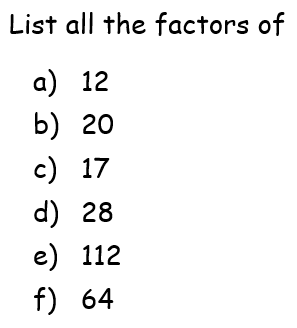 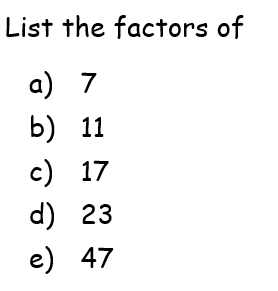 What do you notice about these numbers?ReasoningExplain your answers.Write three factors of 30 that are not factors of 15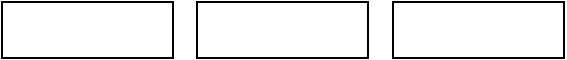 Complete this sentence.Every number with a factor of 10 must also have factors of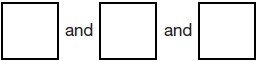 Here are four number cards.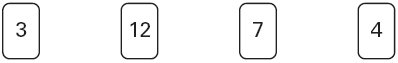 Which two number cards are factors of 42?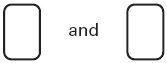 Problem solvingTask 1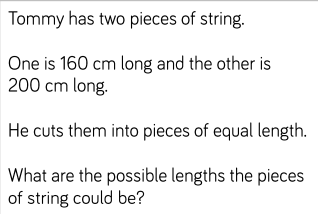 Task 2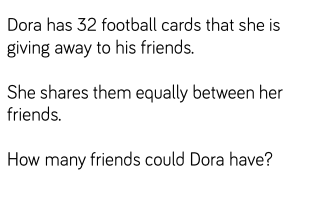 